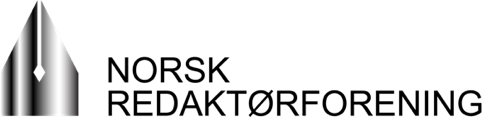 Landsmøte 2023-05-10 BergenSak 5a Forslag til vedtektsendringDette forslaget til endring av NRs vedtekter ble sendt til sekretariatet 18. desember 2021, like etter at søkerliste til stillingen som generalsekretær i Norsk Redaktørforening ble offentliggjort:Jeg foreslår følgende tillegg etter siste punktum i vedtektenes paragraf 6-5:  «Søkerlister til stillinger i Norsk Redaktørforening skal være offentlige».  Begrunnelse:  Forslaget har som bakteppe at styret i NR har akseptert å holde en søker til stilingen  som generalsekretær unntatt offentligheten. Søkerens navn er meg bekjent heller  ikke gjort tilgjengelig for foreningens medlemmer.  Norsk Redaktørforening skal være helt i front hva gjelder spørsmål om  allmenhetens og medias tilgang til informasjon, og i dette tilfellet navn på søkere til  stilling.  For være ytterligere troverdig og for å oppnå ytterligere tyngde i kravet om  åpenhet i det offentlige må NR også være åpen selv.  Prinsippet om åpenhet må få forrang for ønsket om å tekkes søkere som ikke vil,  eller ikke kan, få sitt navn gjort offentlig før tilsetting skjer. Det kan være mulig at  kvalifiserte kandidater ikke vil søke stilling i Norsk Redaktørforening om foreningen  endrer vedtektene som foreslått. Likevel må prinsippet om åpenhet veie tyngst for  en organisasjon som kjemper for nettopp åpenhet og innsyn  Vennlig hilsen  Lars Birger Persen  nyhetsredaktør  Ságat-Samisk avis AS  (Persen har seinere byttet jobb og jobber nå som redaksjonell utvikler i Finnmark Dagblad/iFinnmark.)Som vedlegg følger en redegjørelse fra styret i Norsk Redaktørforening angående dette forslaget til vedtektsendring.Vedlegg til sak 5aRedegjørelse fra styret i Norsk Redaktørforening angående offentlig søkerliste og forslaget til vedtektsendring Styret i Norsk Redaktørforening har diskutert forslaget til endring av paragraf 6 i vedtektene og mener dagens formulering fungerer godt.Ved ansettelse av generalsekretær og assisterende generalsekretær i perioden 2021-2022, valgte styret offentlig søkerliste i tråd med offentlighetslovens prinsipper.Styret la til grunn at det dreide seg om sentrale stillinger i Presse-Norge, som har interesse i offentligheten, der Redaktørforeningen mener at prinsippet om offentlighet skal stå sterkt. Norsk Redaktørforening er ikke underlagt offentlighetsloven, men fant det altså naturlig å være så åpen som mulig og følge lovens bestemmelser – også unntaksbestemmelsene. Vi gjorde noen erfaringer vi ser grunn til å legge vekt på framover: For å vurdere unntak fra den offentlige søkerlisten, jf. offentlighetslovens paragraf 25, gjorde ansettelsesutvalget en konkret vurdering av den enkelte søkers begrunnelse for konfidensialitet, sett opp mot allmenhetens interesse i å få innsyn i en fullstendig søkeliste. Noen søkere kan ha behov for unntak – hvis det er til skade eller tilstrekkelig ulempe for vedkommende, eller noe han eller hun er involvert i, at det blir kjent at hun eller han er kandidat. Dette mener styret det er relevant å ta hensyn til.Videre mener styret at det er viktig at foreningen har gode, kvalitetssikrede ansettelsesprosesser. Dette forutsetter at vi har flere kandidater å velge mellom. Styrets kvalitetskrav i ansettelsesprosesser kan derfor i enkelte tilfeller bli vanskeligere å oppfylle dersom foreningen har vedtekter som uten unntak krever offentlig søkerliste.Ansettelsesutvalget valgte å gjøre unntak for kandidater fra å bli oppført med navn på søkerlisten i begge ansettelsesprosessene som har vært gjennomført i perioden, og NR-styret har altså fersk erfaring for at dagens vedtekter er hensiktsmessig formulert.Oslo, 29. mars 2023På vegne av styret i Norsk RedaktørforeningEirik Hoff Lysholmstyreleder